To: HM Passport OfficeENTER DATERe: Additional or Frequent Traveller Passport applicationDear Sir / Madam,This letter is written to provide context and further information with regard to the traveller named below and their application for an additional or frequent traveller passport.Name: ENTER YOUR NAMETrip booked: ENTER TRIP NAMETrip URL: ENTER WEBSITE LINK TO TRIP PAGEBooking ID:  ENTER BOOKING IDStart date & location:  ENTER START DATE2Finish date & location: ENTER END DATEDuration: ENTER DURATION IN WEEKSNumber of countries visited: ENTER NUMBER OF COUNTRIESThe person named above is a confirmed traveller on our trip named above. This is a long, overland expedition, which takes in multiple countries and will require many clear passport pages for the required visas and passport stamps at each border crossing.There will be no opportunity to renew an existing passport during the trip. The traveller will therefore need an additional, concurrent second passport or a 50-page frequent traveller passport in order to complete the trip. We would appreciate your assistance with providing them with a new passport to enable them to complete their booked travel with us. If you need any more information from us about their trip, please do not hesitate to contact me at the details above. Yours faithfully,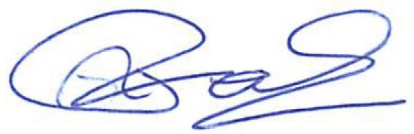 Ralph FouldsManaging Director, Oasis Overland